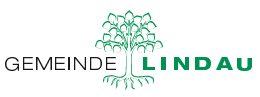 PreisblattWasser-, Abwasser- und AbfallgebührenGültig ab 1. Januar 2021Die EW Lindau AG verrechnet im Auftrag der Gemeinde Lindau die Wasser-, Abwasser- und Abfallgebühren. Die Rechnungen gehen jeweils an die Eigentümer der Liegenschaft. In Falle von Einfamilienhäusern erhalten die Eigentümer eine Sammelrechnung für Strom, Wasser, Abwasser und Abfall. Der Ortsteil Tagelswangen erhält das Wasser von der Wasserversorgung Effretikon. Deshalb gelten für Liegenschaften in Tagelswangen andere Wassergebühren als in den übrigen Ortsteilen. Die Abwasser- und Abfallgebühren sind in der ganzen Gemeinde einheitlich.Die hier abgebildeten Tarife dienen der Information. Massgebend sind die entsprechenden Tarifordnungen der Gemeinde Lindau bzw. der Stadt Illnau-Effretikon.* Die Wassergrundgebühr für den Ortsteil Tagelswangen ist von der Nennleistung des Wasserzählers abhängig. Es sind folgende Tarife im Einsatz: Fr. 180.00, Fr. 240.00, Fr. 480.00, Fr. 630.00, Fr. 750.00 und Fr. 795.00. Für Wasseruhren als Nebenzähler beträgt der Tarif Fr. 60.00 pro Jahr. Tarife jeweils exkl. MwSt.TagelswangenTagelswangenGrafstal, Kemptthal, Lindau, WinterbergGrafstal, Kemptthal, Lindau, WinterbergWassergebührenExkl. MwSt.Inkl. MwSt.Exkl. MwSt.Inkl. MwSt.GrundgebührPro Haushalt pro Jahr Je nach Nennleistung, s. untenJe nach Nennleistung, s. unten117.07120.00MengengebührPro m31.551.592.152.20AbwassergebührenGrundgebührPro Haushalt pro Jahr 88.2195.0088.2195.00MengengebührPro m32.602.802.602.80AbfallgebührenGrundgebührPro Haushalt pro Jahr 73.3579.0073.3579.00Ablesung // Die Wasseruhren werden einmal jährlich abgelesen, im Dezember, in den meisten Fällen per Funk.Mehrwertsteuer // Der zurzeit gültige Mehrwertsteuersatz für Wasser beträgt 2.5 %, für Abwasser und für Abfall 7.7 %.Rechnungsstellung // Die Rechnungsstellung erfolgt quartalsweise. Für die ersten drei Quartale werden Akontobeträge von rund 25 % der letztbekannten Jahresrechnung in Rechnung gestellt. Die Rechnung für das vierte Quartal basiert auf der Ablesung im Dezember unter Anrechnung der bezahlten Akontorechnungen.Technische Anfragen Tagelswangen // Wasserversorgung Illnau-Effretikon, 052 354 25 70, wasserversorgung@ilef.chInformation zur Rechnung // EW Lindau AG, Tel. 052 511 12 13 / finanzen@ewlindau.ch Technische Anfragen Grafstal, Kemptthal, Lindau, Winterberg // Gemeindewerke Lindau, 058 206 44 80, werke@lindau.ch 